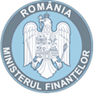      MINISTERUL FINANŢELOR RAPORT PRIVIND EXECUția bugetARĂ FINALĂ PE ANUL 2023CuprinsI.	Analiza situației macroeconomice	2II. Deficitul ESA și deficitul structural	7III.	Politica fiscal bugetară	9IV. Cheltuielile de natura investițiilor în anul 2023	36V.	Activele financiare și nefinanciare guvernamentale	39VI. Finanțarea deficitului bugetar și datoria publică	41Anexa nr.1 -Execuția bugetului general consolidat în anul 2023	44Anexa nr.2 - Tabelul de corespondență privind metodologia de tranziție între datele bazate pe contabilitatea în numerar și datele bazate pe standardele sistemului european de conturi 2023	45Analiza situației macroeconomiceContextul economic european şi mondial a continuat să fie unul complicat în anul 2023 ca urmare a prelungirii conflictului ruso – ucrainean şi implicit a factorilor perturbatori generat de acesta, conducând la menţinerea unui climat de incertitudine. Preţurile deşi au manifestat o tendință descendentă, au rămas la un nivel încă ridicat, iar cererea externă s-a redus pe fondul restrângerii activităţii economice în ţările partenere. Prognoza de creștere economică utilizată la elaborarea legii bugetului de stat pentru anul 2023 a fost realizată în luna octombrie 2022 (varianta de toamnă 2022) şi a luat în considerare faptul că efectele nefavorabile ale contextului geopolitic de la momentul respectiv vor continua şi se vor amplifica la nivel european. În aceste condiţii s-a estimat o creştere, în termeni reali, a produsului intern brut cu 2,8%. Cadrul macroeconomic a vizat politicile fiscale şi bugetare care să creeze premisele unei evoluţii economice sustenabile.Principalii indicatori macroeconomici ai cadrului bugetar au fost:Notă: Datele PIB pentru anul 2023 sunt provizorii*)  Estimări CNSP conform metodologiei anualeCreşterea economică s-a bazat pe contribuţia următorilor factori:Pe partea cererii, având în vedere manifestarea unui comportament de consum prudent ca urmare a unei inflaţii ridicate şi a condiţiilor de finanţare mai restrictive, s-a estimat o creştere moderată (+2,7%) pentru consumul privat. La fundamentarea formării brute de capital fix s-a luând în considerare faptul că majorarea costurilor de finanţare şi a celor cu energia şi materiile prime, precum şi amplificarea incertitudinilor investitorilor reprezintă argumente care pot constrânge realizarea de noi investiţii, prognozându-se o dinamică de 6,2%. Referitor la sectorul extern, pentru importul de bunuri şi servicii s-a prevăzut un avans superior celui al exportului de bunuri şi servicii (5,4%, respectiv 4,5%), exportul net reducând avansul creşterii economice cu 0,8 puncte procentuale. Pe latura ofertei pentru servicii a fost prevăzută o creştere de 3,0% bazată pe dezvoltarea cu prioritate a activităţilor moderne, sectorul terţiar în ansamblul său reprezentând principalul susţinător al creşterii economice.Pentru construcţii s-a estimat o dinamică a valorii adăugate brute de 5,9%, bazată pe finanțările din resursele naţionale şi fondurile europene.  Pentru agricultură, după contracţia accentuată din anul anterior, s-a prognozat, în condiţii climaterice normale, o majorare cu 9,8% a valorii adăugate brute.Estimările privind valoarea adăugată brută din sectorul industrial au fost neutre (+0,4%) luându-se în considerare nivelul ridicat al preţurilor produselor energetice şi slăbirea industriei Germaniei - principalul partener comercial al României. Datele statistice publicate de INS au relevat, în anul 2023, o dinamică reală a produsului intern brut de 2,1%, reprezentând un spor de 8,3 puncte procentuale peste nivelul înregistrat în 2019, considerat un an de referinţă normal. Deşi se constată o tendinţă de încetinire a avansului economic, totuşi trebuie subliniat faptul că România a devansat, în anul 2023, cu 0,7 puncte procentuale creşterea economică din UE şi zona euro (0,4%), ocupând locul 6 într-un top al statelor membre, înaintea unor ţări precum Germania, Italia şi Franţa. Comparativ cu scenariul pentru buget, realizările relevă scăderea mai pronunţată a activităţii în industrie. Aşa cum s-a prevăzut în prognoză, contextul economic a continuat să fie unul nefavorabil ceea ce a făcut ca procesul de redresare uşoară a acestui sector să nu aibă loc. În acelaşi timp este de remarcat evoluţia spectaculoasă a construcţiilor cu o dinamică net superioară nivelului prognozat.În anul 2023, economia României a înregistrat o valoare nominală a produsului intern brut de 1.605,6 miliarde lei, superioară celei estimate ca urmare a unui nivel mai ridicat al deflatorului comparativ cu cel estimat, în condiţiile unor realizări superioare previziunilor pentru IPC (medie anuală) şi costul în construcţii.Pe elemente de utilizare, se remarcă aportul însemnat la creșterea economică al investițiilor brute (+3,6 puncte procentuale) și al consumului final (+2,8 puncte procentuale). Evoluția pozitivă a celor două componente ale cererii interne nu s-a regăsit însă integral în dinamica PIB, contribuția negativă a variației stocurilor (-4,3 puncte procentuale) diminuând considerabil rata reală de creștere economică. 				                      - modificări procentuale față de anul precedent -Notă: Datele pentru anul 2023 sunt provizoriiRezultatele notabile din sectorul construcțiilor, beneficiar al unor finanțări consistente din fonduri naționale și europene, s-au reflectat în performanța obținută de formarea brută de capital fix (+14,4%). Astfel, în contextul majorării absorbției fondurilor alocate pentru redresare și reziliență și direcționate, în principal, către dezvoltarea infrastructurii mari, rata de investiție a ajuns în anul 2023 la circa 27%.In ceea ce priveşte consumul privat, deși puterea de cumpărare a populației s-a îmbunătățit, în condițiile în care veniturile reale disponibile au crescut, consumatorii au preferat să aloce un procent mai mic din resursele bănești pentru achiziția bunurilor și serviciilor, îndreptându-se și spre economisire, astfel, acesta a avut o dinamică modestă (2,8%), contribuind cu 1,8 puncte procentuale la creșterea economică. Pe de altă parte, consumul guvernamental (care cuprinde consumul individual și consumul colectiv al administrației publice) s-a majorat cu 6,0%, contribuind cu 1 punct procentual la rata reală de creștere a PIB. Pe latura externă, cererea mai redusă a afectat atât exportul, cât și importul de bunuri și servicii. In ambele cazuri, scăderea în termeni reali a fost de 1,4%, contribuția exportului net la creșterea economică fiind neutră.Contribuția elementelor de creare şi utilizare la creșterea reală a PIB         - procente -Notă: Datele pentru 2022 sunt semidefinitive, iar cele din 2023 sunt provizorii.	Eventuale neconcordanţe la însumare sunt ca urmare a rotunjirilor.Pe partea ofertei, construcţiile au reprezentat cel mai dinamic sector din economie cu o majorare a valorii adăugate brute de 11%, susţinută fiind de amplul proces investiţional care confirmă astfel importanţa atragerii şi utilizării fondurilor europene. Contribuţia construcţiilor la rata reală a PIB a fost de 0,8 puncte procentualeÎn sectorul agricol, după diminuarea semnificativă din anul anterior (-23,4%), s-a înregistrat o majorare cu 10,2%, ca urmare a realizărilor din partea a doua a anului când valoarea adăugată brută a avansat cu 13,3% în principal pe seama culturilor cerealiere. Aportul la avansul economic a fost de 0,4 puncte procentuale.În sectorul terţiar se remarcă o încetinire a activităţii, creşterea din anul 2023 fiind moderată (1,9%), consecinţă a nivelului încă ridicat al preţurilor şi diminuării înclinaţiei spre consum a populaţiei. Contribuţia sectorului la dinamica PIB a fost de 1,1 puncte procentuale.Aportul adus de aceste sectoare la creşterea economică a fost atenuat de restrângerea activităţii în sectorul industrial, valoarea adăugată brută diminuându-se cu 2,3% comparativ cu anul precedent. Contracţia activităţii din industrie s-a datorat în mare parte reducerii cererii externe pe fondul încetinirii creşterii economice în principalele ţări partenere. Scăderea volumului de activitate din industrie s-a concretizat în micşorarea cu 0,5 puncte procentuale a avansului economic.Inflația a urmat o traiectorie descendentă pe parcursul anului 2023, pe fondul încetinirii creșterii prețurilor la energie și materii prime, precum și a îmbunătățirii lanțurilor de distribuție. Ajustarea cererii și ofertei la nivel mondial a determinat o scădere a dinamicii preţurilor de consum, care s-a reflectat şi în economia națională, unde inflaţia anuală a coborât până la 6,6% în decembrie. Ca medie anuală, inflația anului 2023 a fost de 10,4%, tendința descrescătoare manifestându-se în sectoarele alimentar (14,9%) şi nealimentar (7,1%). Pe componenta alimentară evoluţia descendentă a fost mai accentuată, datorită reducerii cotațiilor internaționale la materii prime şi a plafonării temporare a adaosurilor comerciale, care au condus la decelerarea prețurilor atât la produsele alimentare procesate, cât şi neprocesate. În sectorul serviciilor a fost înregistrată o ușoară creștere, cu o medie de 11,3%, datorată presiunilor costurilor ridicate cu forța de muncă. II. Deficitul ESA și deficitul structuralII.1 Deficitul ESA Pentru anul 2023, deficitul administrației publice generale s-a calculat pe baza datelor transmise de instituțiile publice și a celor provizorii ale companiilor de stat clasificate în administrația publică, deficitul rezultat (date semifinale) conform metodologiei ESA 2010 fiind de 6,6% din PIB. Comparativ cu anul 2022 deficitul calculat conform metodologiei ESA 2010 în anul 2023 a crescut cu 0,3 puncte procentuale de la 6,3% din PIB în 2022 la 6,6% din PIB în 2023.Deficitul administrației publice generale conform ESA 2010Deficitul bugetar calculat conform metodologiei europene s-a situat peste limita nivelului de referință a Pactului de Stabilitate și Creștere, înregistrând un nivelul de 6,6% din PIB în anul 2023. În 2023, deficitul bugetar a înregistrat un nivel de 6,6% din PIB, cu 2,2 puncte procentuale peste ținta stabilită, de 4,4% din PIB. Această deviație este explicată (i) pe partea de cheltuieli, în principal de: înregistrarea unor drepturi de natură salarială (0,5% din PIB), în urma unor hotărâri judecătorești devenite executorii și a unor sume stabilite prin acte administrative emise de conducătorii instituțiilor publice, suplimentare față de cele stabilite prin legislația specifică (Înalta Curte de Casație și Justiție, Ministerul Public și Consiliul Superior al Magistraturii); creșterea cofinanțării naționale (0,5% din PIB), față de cea consemnată în anii precedenți, pentru proiectele finanțate din fonduri europene aferente cadrului de programare financiar 2014-2020, 2023 fiind ultimul an de eligibilitateDeficitul bugetar aferent anului 2023 s-a situat peste media deficitului bugetar pentru zona euro de 3,6% din PIB și pentru UE27 de 3,5% din PIB.Conform datelor publicate de EUROSTAT majoritatea statelor membre au înregistrat în anul 2023 deficit bugetar cu excepția Ciprului și Danemarcei ce au înregistrat excedent bugetar de 3,1% din PIB, a Irlandei și Portugaliei ce au înregistrat excedente de 1,7% din PIB și respectiv 1,2% din PIB. Un număr de 11 state membre au înregistrat deficite peste nivelul de 3% din PIB cele mai mari deficite fiind înregistrate în Italia (-7,4%); Ungaria (-6,7%) și România (-6,6%).II.2  Deficitul structuralSoldul structural al administrației publice generale (metodologia ESA) s-a situat în anul 2023 la -6,0% din PIB potenţial, similar anului precedent. Rezultatul corespunde unei componente ciclice de -0,6% şi a unei valori negative a output-gap de -1,9% din PIB potenţial.Deficitul structuralPolitica fiscal bugetarăIII.1.  Obiectivele politicii bugetare în anul 2023Construcția bugetară pentru anul 2023 și orizontul 2024-2026 a avut la bază următoarele obiective:Bugetul pe anul 2023 a fost construit cu un deficit cash de 4,40% din PIB (venituri 34,8% din PIB și cheltuieli 39,2% din PIB) căruia îi corespunde un deficit ESA de 4,40% din PIB și un deficit structural de 3,79% din PIB.Veniturile bugetului general consolidat au fost estimate în sumă de 539,8 miliarde lei, reprezentând 34,78% din PIB. Cheltuielile bugetului general consolidat au fost estimate în sumă de 608,1 miliarde lei reprezentând 39,18% din PIB.Măsurile care au stat la baza construcției bugetare pentru anul 2023 au fost:în anul 2023, începând cu data de 1 ianuarie, cuantumul brut al salariilor de bază/soldelor de funcție/salariilor de funcție/indemnizațiilor de încadrare lunară de care beneficiază personalul plătit din fonduri publice se majorează cu 10% față de nivelul acordat pentru luna decembrie 2022, fără a se depăși valoarea nominală pentru anul 2022 stabilită potrivit anexelor la Legea-cadru nr. 153/2017, cu modificările și completările ulterioare, respectiv prin înmulțirea coeficienților de ierarhizare cu 2.500 lei.În anul 2023, începând cu data de 1 ianuarie, cuantumul sporurilor, indemnizațiilor, compensațiilor, primelor și al celorlalte elemente ale sistemului de salarizare care fac parte, potrivit legii, din salariul brut lunar, solda lunară de care beneficiază personalul plătit din fonduri publice se menține cel mult la nivelul cuantumului acordat pentru luna decembrie 2022, în măsura în care personalul ocupă aceeași funcție și își desfășoară activitatea în aceleași condiții.Menținerea cuantumului indemnizației de hrană la nivelul din anul 2022 munca suplimentară efectuată peste durata normală a timpului de lucru de către personalul din sectorul bugetar încadrat în funcții de execuție sau de conducere, precum și munca prestată în zilele de repaus săptămânal, de sărbători legale și în celelalte zile în care, în conformitate cu reglementările în vigoare, nu se lucrează în cadrul schimbului normal de lucru se vor compensa numai cu timp liber corespunzător acestora cu anumite excepții prevăzute de lege. În anul 2023 nu se acorda personalului bugetar bilete de valoare, cu excepția tichetelor de creșă, reglementate de Legea nr. 165/2018 privind acordarea biletelor de valoare, cu modificările și completările ulterioare,  precum și premii.menținerea în anul 2023 a voucherelor de vacanță în cuantum de 1.450 lei pentru personalul plătit din fonduri publice;în anul 2023 se pot acorda premii pentru sportivii și colectivele tehnice care au obținut performante deosebite la acțiunile sportive internaționale și naționale oficiale, pentru elevii, studenții, cercetătorii și profesorii care au obținut distincții la olimpiadele internaționale și concursurile internaționale și naționale pe discipline de învățământ și pentru profesorii care i-au pregătit pe aceștia, cu încadrarea în alocarea bugetară.În anul 2023, cuantumul compensației bănești, respectiv al alocației valorice pentru drepturile de hrană, valoarea financiară anuală a normelor de echipare și valoarea financiară a drepturilor de echipament se mențin în plată la nivelul acordat pentru luna decembrie 2022.În anul 2023 nu se acordă ajutoarele sau, după caz, indemnizațiile la ieșirea la pensie, retragere, încetarea raporturilor de serviciu ori la trecerea în rezervă.la data de 1 ianuarie 2023 se stabilește punctul de pensie la 1785 lei în creștere cu 12,5% față de anul 2022. Începând cu anul 2024 aceasta valoare  se majorează cu rata medie anuală a inflației, la care se adaugă 50% din creșterea reală a câștigului salarial mediu brut realizat, indicatori definitivi, cunoscuți în anul curent pentru anul calendaristic anterior, comunicați de Institutul Naţional de Statistică. Majorarea şi data de acordare se stabilesc anual prin legea bugetului asigurărilor sociale de stat."începând cu 1 ianuarie 2023, pensiile militare de stat ale căror cuantumuri brute recalculate, stabilite și/sau actualizate, după caz, potrivit prevederilor Legii nr. 223/2015, cu modificările și completările ulterioare, până la data de 31.12.2017, și indexate ulterior, în conformitate cu legislația în vigoare, aflate în plată la 31 decembrie 2022, se indexează din oficiu, astfel:a) până la 3.000 lei inclusiv, se indexează cu 12,5%, fără să depășească 3.256 lei;b) între 3.001 lei – 4.400 lei inclusiv, se indexează cu 8,5%, fără să depășească 4.687 lei;c) între 4.401 lei – 5.800 lei inclusiv, se indexează cu 6,5%, fără să depășească 6.103 lei;d) între 5.801 lei – 7.200 lei inclusiv, se indexează cu 5,2%, fără să depășească 7.518 lei;e) între 7.201 lei – 8.600 lei, se indexează cu 4,4%, fără să depășească 8.902 lei;f) între 8.601 lei – 10.000 lei, se indexează cu 3,5%, fără să depășească 10.000 lei.începând cu 1 ianuarie 2023, pensiile militare de stat stabilite potrivit prevederilor Legii nr. 223/2015, cu modificările și completările ulterioare, începând cu data de 01.01.2018, și indexate ulterior, în conformitate cu legislația în vigoare, aflate în plată la 31 decembrie 2022, se indexează din oficiu, astfel:a) până la 3.000 lei inclusiv, se indexează cu 3,8%, fără să depășească 3.076 lei;b) între 3.001 lei – 4.400 lei inclusiv, se indexează cu 2,5%, fără să depășească 4.485 lei;c) între 4.401 lei – 5.800 lei inclusiv, se indexează cu 1,9%, fără să depășească 5.888 lei;d) între 5.801 lei – 7.200 lei inclusiv, se indexează cu 1,5%, fără să depășească 7.295 lei;e) între 7.201 lei – 8.600 lei, se indexează cu 1,3%, fără să depășească 8.687 lei;f) între 8.601 lei – 10.000 lei, se indexează cu 1%, fără să depășească 10.000 lei.începând cu data de 1 ianuarie 2023 indemnizația socială pentru pensionari este de 1.125 lei.În anul 2023 se acordă un ajutor financiar pensionarilor sistemului public de pensii, pensionarilor din sistemul pensiilor militare de stat și beneficiarilor de drepturi prevăzute de legi cu caracter special plătite de casele teritoriale de pensii/casele de pensii sectoriale ale căror venituri lunare sunt mai mici sau egale cu 3.000 de lei, în funcție de veniturile lunare realizate. Ajutorul financiar se plătește, din oficiu, în luna ianuarie 2023 respectiv, octombrie 2023.a) în cuantum de 1.000 de lei, dacă nivelul veniturilor lunare este de până la 1.500 lei, inclusiv;b) în cuantum de 800 de lei, dacă nivelul veniturilor lunare este între 1.501 lei și  2.000 lei, inclusiv;c) în cuantum de 600 de lei, dacă nivelul veniturilor lunare este între 2.001 lei și  3.000 lei, inclusiv.(2) Ajutorul financiar prevăzut la alin. (1) se plătește în două tranșe, în lunile ianuarie 2023 respectiv, octombrie 2023, astfel:a) în cuantum de 500 lei, dacă nivelul veniturilor lunare este de până la 1.500 lei, inclusiv;b) în cuantum de 400 lei, dacă nivelul veniturilor lunare este între 1.501 lei și  2.000 lei, inclusiv;c) în cuantum de 300 de lei, dacă nivelul veniturilor lunare este între 2.001 lei și  3.000 lei, inclusiv.Plata eșalonată a hotărârilor judecătorești având ca obiect acordarea de drepturi salariale personalului din sectorul bugetar;În anul 2023 se mențin în plată la nivelul acordat/cuvenit pentru luna decembrie 2022: a) indemnizațiile prevăzute de Decretul-lege nr. 118/1990 privind acordarea unor drepturi persoanelor persecutate din motive politice de dictatura instaurată cu începere de la 6 martie 1945, precum și celor deportate în străinătate ori constituite în prizonieri, republicat;b) drepturile prevăzute de Legea nr. 49/1991 privind acordarea de indemnizații și sporuri invalizilor, veteranilor și văduvelor de război, cu modificările și completările ulterioare, cu excepția indemnizațiilor prevăzute la art. 1 alin.(1);c) drepturile prevăzute de Legea nr. 44/1994 privind veteranii de război, precum și unele drepturi ale invalizilor și văduvelor de război, republicată, cu modificările și completările ulterioare;d) drepturile prevăzute de Legea nr. 49/1999 privind pensiile I.O.V.R., cu modificările și completările ulterioare;e) indemnizațiile prevăzute de Ordonanța Guvernului nr. 105/1999 privind acordarea unor drepturi persoanelor persecutate de către regimurile instaurate în România cu începere de la 6 septembrie 1940 până la 6 martie 1945 din motive etnice, republicată, cu modificările și completările ulterioare;f) indemnizațiile prevăzute de Legea nr. 309/2002 privind recunoașterea și acordarea unor drepturi persoanelor care au efectuat stagiul militar în cadrul Direcției Generale a Serviciului Muncii în perioada 1950 - 1961, cu modificările și completările ulterioare;g) indemnizația prevăzută de Legea nr. 109/2005 privind instituirea indemnizației pentru activitatea de liber profesionist a artiștilor interpreți sau executanți din România, republicată;h) indemnizația președintelui Consiliului National al Organizațiilor de Pensionari și al Persoanelor Vârstnice, prevăzută de Legea nr. 16/2000 privind organizarea și funcționarea Consiliului National al Organizațiilor de Pensionari și al Persoanelor Vârstnice, republicată;i) indemnizațiile acordate membrilor Academiei Române, membrilor Academiei Oamenilor de Știință din România, membrilor Academiei de Științe Medicale din România, membrilor Academiei de Științe Agricole și Silvice "Gheorghe Ionescu-Șișești" și membrilor Academiei de Științe Tehnice din România;j) sprijinul material acordat urmașilor membrilor Academiei Române și urmașilor membrilor Academiei Oamenilor de Știință din România;k) ajutorul lunar pentru soțul supraviețuitor, acordat în temeiul Legii nr. 578/2004 privind acordarea unui ajutor lunar pentru soțul supraviețuitor, cu modificările ulterioare;l) indemnizațiile reparatorii lunare, potrivit art. 4 alin. (2) și art. 7 din Legea nr. 226/2011 privind reparațiile morale și materiale pentru fostele cadre militare active, îndepărtate abuziv din armată în perioada 23 august 1944 - 31 decembrie 1961, cu modificările și completările ulterioare;m) drepturile prevăzute de Legea nr. 168/2020 pentru recunoașterea meritelor personalului participant la acțiuni militare, misiuni și operații pe teritoriul sau în afara teritoriului statului român și acordarea unor drepturi acestuia, familiei acestuia și urmașilor celui decedat, cu modificările și completările ulterioare.În anul 2023 indemnizațiile stabilite în baza Legii recunoștinței pentru victoria Revoluției Române din Decembrie 1989, pentru revolta muncitorească anticomunistă de la Brașov din noiembrie 1987 și pentru revolta muncitorească anticomunistă din Valea Jiului - Lupeni - august 1977 nr. 341/2004, cu modificările și completările ulterioare, se acordă în cuantumul cuvenit sau aflat în plată în luna decembrie 2022.Neactualizarea  în anul 2023 a pensiilor de serviciu cu rata medie anuala a inflației pentru anumite categorii de personal stabilite de lege. Începând cu data de 1 ianuarie 2023, invalizilor de război, veteranilor de război și văduvelor de război li se acordă o indemnizație după cum urmează:a) invalizilor de război:1.950 de lei lunar, pentru marii mutilați și cei încadrați în gradul I de invaliditate;1.300 de lei lunar, pentru cei încadrați în gradul II de invaliditate;1.170 de lei lunar, pentru cei încadrați în gradul III de invaliditate;b) veteranilor de război:780 de lei lunar;c) văduvelor de război, dacă nu s-au recăsătorit:780 de lei lunar."în luna ianuarie 2023 persoanele cu dizabilități beneficiază în mod excepțional de o indemnizație compensatorie. De indemnizația compensatorie vor beneficia persoanele cu handicap existente în plată în luna decembrie 2022 pentru  prestațiile sociale prevăzute de art. 58 alin.(4) și (5) din Legea nr.448/2006, republicată, cu modificările și completările ulterioare.Indemnizația compensatorie se stabilește pentru adultul cu handicap la nivelurile menționate reprezentând valoarea în lei a indemnizației lunare acordată în baza art. 58 alin.(4) lit. a), respectiv la art. 58 alin.(4) lit.b) (iii) din Legea nr.448/2006, republicată, cu modificările și completările ulterioare , iar pentru copilul cu handicap la nivelul  reprezentând valoarea în lei a prestației sociale  acordată în baza art. 58 alin.(5) din același act normativ.numărul maxim de posturi finanțat în anul 2023 din fonduri publice de către instituțiile și autoritățile publice, indiferent de modul de finanțare și subordonare să fie stabilit  astfel încât să se asigure plata integrală a drepturilor de natură salarială acordate în condițiile legii cu încadrarea în cheltuielile de personal. Ordonatorii de credite vor stabili numărul maxim de posturi care se finanțează, cu respectarea acestei condiționalități;Menținerea nivelului rentelor viagere în cuantumul aflat în plată în luna decembrie 2022 prevăzute la art. 64 din Legea educației fizice și sportului nr. 69/2000, cu modificările și completările ulterioare;Menținerea cuantumului lunar al indemnizației de merit acordată în baza Legii nr. 118/2002 la nivelul din luna decembrie 2022, de 6.240 lei.Prorogarea prevederilor Legii educației naționale nr.1/2011, cu privire la alocarea  de la bugetul de stat și bugetele locale a echivalentului a 6% din produsul intern brut și acordarea din fonduri publice a 1% din produsul intern brut pentru cercetare – măsură prevăzută și în Ordonanța Guvernului nr.57/2002 privind cercetarea științifică și dezvoltarea tehnologică;În anul 2023 se acordă reduceri de tarife sau, după caz, gratuități, numai în limita a 3 călătorii dus-întors sau 6 călătorii simple, la facilitățile de transport prevăzute în o serie de acte normative.a) art. 5 alin. (1) lit. f) din Legea nr. 341/2004, cu modificările și completările ulterioare;b) art. 210 alin. (3) din Legea nr. 303/2022 privind statutul judecătorilor și procurorilor. Cupoanele sociale și sprijinul pentru învățare prevăzute la art. 27 alin. (6) și art.356 din Legea nr. 1/2011, cu modificările și completările ulterioare, nu se acordă până la data de 31 decembrie 2023.Începând cu data de 1 ianuarie 2023, salariul de bază minim brut pe țară garantat în plată, se stabilește în bani, fără a include sporuri și alte adaosuri, la suma de 3.000 lei lunar, pentru un program normal de lucru în medie de 165,333 ore pe lună, reprezentând 18,145 lei/oră, se precizează în proiect.La estimarea veniturilor bugetare pentru perioada 2023-2026 s-au avut în vedere:indicatorii macroeconomici publicați de Comisia Națională de Strategie și Prognoză (varianta de toamnă 2022);îmbunătățirea colectării taxelor și impozitelor de către ANAF;reducerea plafonului microîntreprinderilor de la 1.000.000 euro la 500.000 euro, instituirea condiției pentru microîntreprinderi de a avea cel puțin 1 salariat, eliminarea cotei de impozitare de 3%;majorarea cotei reduse de TVA de la 5% la 9% pentru activitățile de cazare hotelieră, servicii de restaurant și catering, majorarea cotei reduse de TVA de la 9% la 19% la băuturile nealcoolice ce conțin adaos de zahăr, aplicarea cotei reduse de TVA de 5% pentru achiziția unei singure locuințe a cărei valoare nu depășește suma de 600.000 lei;extinderea facilităților acordate salariaților din domeniul construcțiilor pentru salariații din domeniul agroalimentar ce obțin un venit brut lunar din salarii de până la 10.000 lei, stabilirea salariului de încadrare minim al salariaților din domeniul agroalimentar la 3.000 lei, stabilirea bazei de calcul lunar a contribuției de asigurări sociale și a contribuției de asigurări sociale de sănătate la salariul minim brut pe țară garantat în plată, pentru veniturile realizate în baza contractelor individuale de muncă cu timp parțial al căror nivel este sub nivelul salariului minim brut pe țară garantat în plată;majorarea nivelului accizelor la țigarete, tutun încălzit și lichide cu conținut de nicotine destinate inhalării cu ajutorul unui dispozitiv electronic;majorarea impozitului pe veniturile din dividende de la 5% la 8%, revizuirea sistemului de acordare a deducerilor personale pentru salariați, modificarea reglementărilor privind impozitarea veniturilor realizate de către persoanele fizice din cedarea folosinței bunurilor, precum și a celor din jocuri de noroc, modificarea prevederilor privind impozitarea în cazul transferului dreptului de proprietate și al dezmembrămintelor acestuia, în sensul eliminării plafonului neimpozabil și introducerii unor cote de impozitare diferențiate în funcție de perioada de deținere;abrogarea prevederilor privind impozitul asupra venitului suplimentar realizat de producătorii de energie electrică;aplicarea impozitului pe monopolul din sectorul energiei electrice și al gazului natural (O.G. nr.5/2013) și a impozitului asupra sumelor rezultate din diferențe de preț la vânzarea gazelor natural (O.G. nr.6/2013) până 31 decembrie 2025, inclusiv;modificarea modului de calcul a impozitelor și taxelor pe proprietate;repartizarea anuală a unei cote de 90% din profitul net realizat sub formă de dividende/vărsăminte la bugetul de stat pentru societățile naționale, companiile naționale și societățile cu capital integral sau majoritar de stat, precum și regiile autonome.Neimpozitarea și neincluderea în baza de calcul al contribuțiilor sociale obligatorii a unei sume de 200 lei/lună, reprezentând venituri din salarii și asimilate salariilor, în cazul salariaților care desfășoară activitate în baza contractelor individuale de muncă, încadrați cu normă întreagă, la locul unde se află funcția de bază, al căror salariu de bază brut lunar stabilit potrivit contractului individual de muncă, fără a include sporuri și alte adaosuri, este egal cu nivelul salariului minim brut pe țară garantat în plată stabilit prin hotărâre a Guvernului, în vigoare în luna căreia îi sunt aferente veniturile, pentru care venitul brut realizat din salarii și asimilate salariilor, astfel cum este definit la art. 76 alin. (1)-(3) din Legea nr. 227/2015 privind Codul fiscal, cu modificările și completările ulterioare, în baza aceluiași contract de muncă, pentru aceeași lună, nu depășește nivelul de 4.000 lei, inclusiv. Reglementarea regimului fiscal derogatoriu pentru suma de 200 lei/lună în cazul salariaților încadrați cu salariul minim brut pe țară garantat în plată, fără a include sporuri și alte adaosuri, pentru care venitul brut realizat din salarii și asimilate salariilor în baza aceluiași contract de muncă, pentru aceeași lună, nu depășește nivelul de 4.000 lei, inclusiv are în vedere implementarea unor măsuri fiscale cu scopul de a sprijinii această categorie de persoane, considerată vulnerabilă, având în vedere nivelul ridicat al ratei inflației generat de creșterile prețurilor la energie electrică, gaze naturale și combustibili.În anul 2023 nu au fost inițiate acte normative de rectificare a legilor bugetare anuale iar în baza prevederilor Ordonanței de urgență a Guvernului nr.73/2023, privind unele măsuri bugetare, cu modificările și completările ulterioare, s-au alocat sume din Fondul de rezervă bugetară la dispoziția Guvernului, pe bază de hotărâri ale Guvernului, pentru finanţarea cheltuielilor curente şi de capital ale ordonatorilor principali de credite.Totodată prin derogare de la prevederile art. 12 alin. (1) lit. a) şi c) şi de la prevederile art. 26 alin. (4) şi (5) din Legea responsabilităţii fiscal-bugetare nr. 69/2010, republicată, cu modificările şi completările ulterioare, şi de la prevederile art. 2 alin. (2), art. 3 alin. (5) şi ale anexei nr. 1 din Legea nr. 360/2022 pentru aprobarea plafoanelor unor indicatori specificaţi în cadrul fiscal-bugetar pe anul 2023, cu fondurile suplimentate în bugetele ordonatorilor principali de credite ai bugetului de stat la titlul "Cheltuieli de personal", potrivit alin. (1), se majorează plafonul nominal al cheltuielilor de personal al bugetului de stat, precum şi plafonul nominal şi cel exprimat ca procent în produsul intern brut al bugetului general consolidat, aprobate potrivit legii.De asemenea potrivit prevederilor OUG nr.73/2023 ordonatorii principali de credite ai bugetului de stat disponibilizează la Fondul de rezervă bugetară la dispoziţia Guvernului, în termen de 5 zile de la data solicitării Ministerului Finanţelor, creditele de angajament şi creditele bugetare reţinute în proporţie de 10%.Sumele disponibilizate la Fondul de rezervă bugetară la dispoziţia Guvernului se utilizează, prin derogare de la prevederile art. 30 alin. (2) din Legea nr. 500/2002, cu modificările şi completările ulterioare, pentru finanţarea cu prioritate a cheltuielilor de personal, a cheltuielilor cu asistenţa socială, a contribuţiei publice naţionale aferente proiectelor finanţate din fonduri externe nerambursabile, a cheltuielilor cu medicamente, a programelor şi acţiunilor de sănătate ale ordonatorilor principali de credite.Plafoane privind soldul bugetar pe principalele bugete componente 2023Plafoane privind cheltuieli totale exclusiv asistenta financiara din partea UE sau alți donatori, în anul 2023III. 3. Evaluarea țintelor și a indicatorilor bugetariLa elaborarea legilor bugetare anuale, s-a avut în vedere un deficit al bugetului general consolidat aferent anului 2023, în bază cash, de 4,40% din PIB, nivel similar cu cel asumat în strategia fiscal bugetară aprobată și în Legea nr.360/2022. În urma alocării de sume din Fondul de rezervă bugetară la dispoziţia Guvernului, pe bază de hotărâri ale Guvernului efectuate pe parcursul anului 2023 plafonul soldului bugetului general consolidat exprimat ca procent în PIB a fost majorat la -5,01% din PIB. Soldul bugetar pe principalele bugete componente 2023 se prezintă astfel:Soldul bugetului general consolidat realizat în anul 2023, exprimat ca procent în PIB, a fost de -5,61%, cu 1,21 puncte procentuale peste ținta stabilită în Legea nr.360/2022 și la bugetul inițial și cu 0,60 puncte procentuale comparativ cu nivelul stabilit în programul actualizat pe anul 2023.În termeni nominali, soldul bugetului general consolidat a depășit ținta stabilită de Legea nr. 360/2022 și la bugetul inițial cu 21.768,3 milioane lei și cu 9.626,1 milioane lei față de plafonul stabilit în programul actualizat pe anul 2023.Ca urmare a evoluției deficitului bugetului general consolidat, soldul primar al bugetului general consolidat, în termeni nominali, a depășit plafoanele stabilite cu 20.939,7 milioane lei comparativ cu plafonul stabilit de Legea nr. 360/2022 și la bugetul inițial iar comparativ cu plafonul stabilit în programul actualizat pe anul 2023 a crescut cu 10.007,9 milioane lei.Soldul nominal al bugetului de stat a fost de -91.954,4 milioane lei, cu 14.004,5 milioane lei peste plafonul stabilit de Legea nr. 360/2022 și avut în vedere la elaborarea legilor bugetare anuale inițiale și cu 3.341,9 milioane lei peste ținta stabilită în programul actualizat pe anul 2023.Soldul nominal în cazul bugetului asigurărilor sociale de stat a fost de -1.993,5 milioane lei cu 2.037,9 milioane lei sub plafonul avut în vedere la elaborarea bugetului inițial și stabilit de Legea nr. 360/2022 dar și sub plafonul stabilit în programul actualizat pe anul 2023. Soldul nominal în cazul bugetului fondului național unic de asigurări sociale de sănătate a fost de -317,1 milioane lei în timp ce plafonul avut în vedere la elaborarea bugetului inițial și stabilit de Legea nr.360/2022 dar și plafonul stabilit în programul actualizat pe anul 2023 prevedeau un buget echilibrat pentru perioada analizată. Soldurile bugetare în cazul bugetului fondului pentru șomaj și bugetului instituțiilor finanțate din venituri proprii s-au sub plafoanele stabilite pentru anul 2023 cu 512,1 milioane lei și respectiv 711 milioane lei. Cheltuielile bugetului general consolidat (exclusiv asistența financiară din partea UE sau alți donatori) efectuate în anul 2023 au fost în sumă de 545.729,4 milioane lei cu 8.904,9 milioane lei peste plafonul avut în vedere la elaborarea legilor bugetare și stabilit de Legea nr.360/2022. Comparativ cu plafonul stabilit conform programului actualizat cheltuielile bugetului general consolidat (exclusiv asistența financiară din partea UE sau alți donatori) au fost cu 14.735,2 milioane lei mai mici încadrându-se astfel în plafonul stabilit.Cheltuielile bugetare (exclusiv asistența financiară din partea UE sau alți donatori) au înregistrat depășiri ale plafoanelor avute în vedere la elaborarea legilor bugetare și stabilite de Legea nr.360/2022 în cazul tuturor bugetelor componente ale bugetului general consolidat. Comparativ cu plafonul stabilit în programul actualizat pe anul 2023 cheltuielile bugetare (exclusiv asistența financiară din partea UE sau alți donatori) s-au situat sub plafon în cazul bugetului de stat (-14.550,5 milioane lei), bugetului Fondului național unic de asigurări sociale de sănătate(-222,2 milioane lei), bugetului asigurărilor sociale de stat (-91,6 milioane lei), în cazul bugetului asigurărilor pentru șomaj (-35,6 milioane lei) și a altor bugete componente ale bugetului general consolidat (-728,7 milioane lei) și au depășit plafonul stabilit în cazul bugetului centralizat al unităților administrativ-teritoriale (+418,2 milioane lei) și în cazul bugetului instituțiilor/activităților finanțate din venituri proprii (+888,1 milioane lei).Cheltuielile de personal ale bugetului general consolidat în anul 2023 au fost în sumă de 132.695,5 milioane lei cu 5.067,0 milioane lei peste plafonul avut în vedere la elaborarea legilor bugetare și stabilit de Legea nr.360/2022.Cheltuielile de personal ale bugetului general consolidat s-au încadrat în plafonul stabilit în programul actualizat pe anul 2023 fiind cu 528,0 milioane lei sub acesta. Cheltuielile de personal au depășit plafonul nominal avut în vedere la elaborarea legilor bugetare inițiale și stabilit de Legea nr. 360/2022 în cazul bugetului de stat (+5.317,9 milioane lei); bugetului centralizat al unităților administrativ-teritoriale (+222,3 milioane lei); bugetului asigurărilor pentru șomaj (+4,0 milioane lei), în timp ce în cazul celorlalte bugete componente ale bugetului general consolidat acestea s-au situat sub plafonul stabilit.Comparativ cu plafonul prevăzut în programul actualizat pe anul 2023 cheltuielile de personal s-au situat sub acest plafon în cazul majorității bugetelor componente la bugetului general consolidat cu excepția cheltuielilor de personal aferente bugetului centralizat al unităților administrativ-teritoriale unde plafonul a fost depășit cu 222,3 milioane lei.III.4. Execuția bugetară pe anul 2023III.4.1. Execuția bugetară Conform datelor definitive, execuția bugetului general consolidat, în perioada 1 ianuarie – 31 decembrie 2023, s-a încheiat cu un deficit cash de 90,06 miliarde lei, respectiv 5,61% din PIB.Comparativ cu anul anterior, deficitul bugetului general consolidat în anul 2023, în bază cash, s-a redus cu 0,15 puncte procentuale de la 5,76% din PIB în 2022 la 5,61% din PIB în anul 2023.Soldul bugetarIII.4.1.1 Veniturile bugetului general consolidat Veniturile bugetului general consolidat, în anul 2023, au totalizat 520,60 miliarde lei, reprezentând 32,4% din PIB şi un grad de realizare față de estimările anuale de 96,2%.Comparativ cu programul anual de încasări veniturile bugetare au înregistrat următoarele evoluții:Încasările din veniturile fiscale s-au situat sub nivelului programat a se realiza în anul 2023, gradul de realizare fiind de 93,3%, fiind influențate de evoluția impozitelor și taxelor pe bunuri și servicii și impozitelor și taxelor pe proprietate. Încasările din contribuții de asigurări au fost inferioare programului de încasări, gradul de realizare fiind de 97,8%. Nerealizarea programului a fost determinată de încasările inferioare programului anual în cazul veniturilor din contribuții de asigurări încasate la bugetul asigurărilor sociale de stat (97,9%), la bugetul asigurărilor pentru șomaj (87,6%) precum și a celor de la bugetul Fondului național unic de asigurări sociale de sănătate (97,3%).Încasările din veniturile nefiscale au fost inferioare programului anual, gradul de realizare fiind de 88,2%;Încasările din sumele primite de la UE și alți donatori (inclusiv asistența financiară nerambursabila aferentă PNRR) în contul plăților efectuate s-au situat peste nivelul programat, gradul de realizare înregistrat fiind de 111,0%.Nerealizarea programului anual s-a datorat, în principal, încetinirii creșterii economice anuale de la 2,8% (evoluție ce a stat la baza evaluării veniturilor) la 2,1% (prognoza de primăvară 2024 a indicatorilor macroeconomici, publicați de Comisia Națională de Strategie și Prognoză) și a unor măsuri noi instituite ulterior elaborării proiecțiilor de venituri bugetare, cu efect cumulat asupra estimărilor inițiale de cca -14,3 miliarde lei, și anume:măsurile noi aprobate prin Legea nr. 370/2022 (-5,3 miliarde lei, reprezintă efectul cumulat al modificării sistemului de impozitare pentru microîntreprinderi, cu implicațiile generate asupra impozitului pe profit și abrogarea prevederilor privind majorarea impozitelor pe proprietate aferente veniturilor bugetelor locale);măsură instituită ca urmare a Deciziei CCR nr. 650/15.12.2022 privind neconstituționalitatea dispozițiilor O.U.G. nr. 130/2021, și O.U.G. nr. 4/2023 (-1,5 miliarde lei, din restituirea sumei reţinute cu titlul de CASS și neîncasarea programului aferent CASS estimat pentru veniturile din pensii);aprobarea excepțiilor de repartizare a unei cote de minim 90% din profitul net realizat în anul 2022 de societățile naționale, companiile naționale și societățile cu capital integral sau majoritar de stat (-1,6 miliarde lei venituri din dividende);redirecționarea din impozitul pe profit/impozitul pe veniturile microîntreprinderilor a sumei de -0,9 miliarde lei pentru efectuarea de sponsorizări și/sau acte de mecenat sau acordarea de burse private, aplicarea măsurii instituită prin Legea nr. 322/2021 începând cu anul 2023;instituirea contribuției la Fondul de Tranziție Energetică și modificarea impozitării veniturilor suplimentare obținute în sectorul gazelor naturale, măsură adoptată prin O.U.G. nr. 119/2022 (-5,1 miliarde lei, efect asupra veniturilor din impozitarea pe veniturile suplimentare obținute în sectorul gazelor naturale, inclusiv din evoluția descendentă a prețurilor globale la energie cu mult sub așteptările impuse în piață).De asemenea în proiecția veniturilor pentru anul 2023, a fost inclusă ținta de îmbunătățire a colectării veniturilor de către ANAF de 8,94 miliarde de lei, pe categorii de impozite, astfel: TVA 5,44 miliarde lei, contribuții sociale 2,5 miliarde lei și la accize 1,0 miliard lei. Structura veniturilor bugetareDin punct de vedere al ponderii principalelor categorii de impozite în total venituri încasate, s-au înregistrat creșteri, comparativ cu anul anterior, în principal în cazul veniturilor din impozitului pe salarii și venit cu 0,5 puncte procentuale, contribuții de asigurări cu 0,1 puncte procentuale și a celor din sumele primite de la UE, donații și PNRR cu 2,5 puncte procentuale.În paralel, s-au înregistrat diminuări, în principal, în cazul veniturilor din TVA cu 0,4 puncte procentuale, accize cu 0,5 puncte procentuale și din impozitul pe profit cu 0,2 puncte procentuale.Comparativ cu anul anterior, veniturile bugetului general consolidat, în anul 2023, au crescut cu 13,1%(+60,39 miliarde lei) iar ca procent în PIB s-au diminuat cu 0,4 puncte procentuale de la 32,8% în 2022 la 32,4% în 2023.Veniturile din economia internă (exclusiv fondurile externe nerambursabile și donațiile) au fost în sumă de 452,94 miliarde lei în creștere cu 10,0% comparativ cu cele încasate în anul 2022.Veniturile fiscale au crescut, în termeni nominali, cu 8,9% față de anul precedent, iar ca procent în PIB s-au diminuat cu 0,8 puncte procentuale de la 16,4% din PIB în anul 2022 la 15,6% din PIB în anul 2023.Încasările din impozitul pe profit de 29,13 miliarde lei, înregistrează o evoluție pozitivă față de perioada similară a anului 2022 de 9,2% (+2,46 miliarde lei), susținută de avansul încasărilor din impozitul pe profit de la agenții economici cu 12,1% (+3,0 miliarde lei) și de la băncile comerciale +13,5 (+0,3 miliarde lei), atenuantă însă de redirecționarea din impozitul pe profit a sumei de -0,8 miliarde lei pentru efectuarea de sponsorizări și/sau acte de mecenat sau acordarea de burse private (Legea nr. 322/2021). Gradul de realizare este de 88,0% (-3,98 miliarde lei) față de programul stabilit, fiind influențat de scăderea încasărilor din impozitul pe profit de la agenții economici și bănci comerciale (-3,2 miliarde lei). Nerealizarea se datorează încetinirii creșterii economice anuale de la 2,8% (evoluție ce a stat la baza evaluării veniturilor) la 2,1% (prognoza de primăvară 2024 a indicatorilor macroeconomici, publicați de Comisia Națională de Strategie și Prognoză), modificărilor legislative generate de Legea nr.370/2022 asupra prevederilor O.G. nr. 16/2022 ce a stat la baza elaborării proiecțiilor de venituri bugetare precum și instituirii măsurii prin care operatorii economici au redirecționat din impozitul pe profit suma de 0,8 miliarde lei pentru efectuarea de sponsorizări și/sau acte de mecenat sau acordarea de burse private (Legea nr. 322/2021). Încasările din alte impozite pe venit, profit și câștiguri din capital în valoare de 5,49 miliarde lei, au înregistrat în perioada analizată o creștere de 15,2% față de aceeași perioadă a anului anterior, pe seama încasărilor din impozitul pe veniturile din dividende de la persoane juridice. În structură, impozitul pe veniturile microîntreprinderilor a scăzut cu 15,3% (-0,6 miliarde lei) comparativ cu încasările anului 2022, în condițiile noilor modificări legislative aprobate prin Legea nr. 370/2022 privind restrângerea microîntreprindelor plătitoare de impozit pe venit (reducerea plafonului de la 1.000.000 euro la 500.000 euro, instituirea condiției de a avea cel puțin 1 salariat, eliminarea cotei de impozitare de 3%) și al instituirii măsurii aprobate prin Legea nr. 322/2021 prin care contribuabilii au redirecționat din impozit suma de 0,06 miliarde lei pentru efectuarea de sponsorizări și/sau acte de mecenat sau acordarea de burse private. Gradul de realizare al acestor venituri este de 140,0% (+1,57 miliarde lei), pe seama încasărilor din impozitul pe veniturile din dividende de la persoane juridice (inclusiv din majorarea cotei de impozitare a dividendelor de la 5% la 8%, conform O.G. nr. 16/2022).Încasările din impozitul pe venit în anul 2023 au totalizat 40,41 miliarde lei, în creștere cu 19,9% comparativ cu aceeași perioadă a anului precedent, cu un gradul de realizare de 107,6% (+2,84 miliarde lei) față de programul stabilit.	În structură, încasările din impozitul pe venitul din salarii, care dețin o pondere de aproximativ 63% din această categorie, înregistrează față de aceeași perioadă a anului 2022 o dinamică de 11,1%, sub evoluția anuală a fondului brut de salarii de 12,6% ce a stat la baza estimărilor anuale pentru 2023.Dinamica de 11,1% a încasărilor din impozitul pe venitul din salarii se situează însă sub evoluția fondului brut de salarii de 15,6%, fiind influențată de măsurile privind extinderea facilităților acordate salariaților din sectorul agricol și industrie alimentară (Legea nr. 135/2022), neimpozitarea sumei de 200 lei/lună, reprezentând venituri din salarii și asimilate salariilor pentru anumite categorii de salariați(O.U.G. nr. 168/2022), modificarea deducerilor personale (O.G. nr. 16/2022), majorarea salariului minim brut pe țară (H.G. nr. 900/2023) precum și din modificarea reglementărilor facilităților fiscale pentru salariații ce desfășoară activități de creare de programe pentru calculator începând cu luna octombrie (Legea nr. 296/2023).O evoluție pozitivă a veniturilor din această sursă a fost susținută în special de sporul încasărilor din impozitul pe veniturile din dividende (+1,4 miliarde lei, inclusiv din încasarea dividendelor distribuite în baza situațiilor financiare interimare întocmite în cursul anului 2022, cu reținerea cotei de impozit de 5%, conform art. IV^1 din Legea nr. 370/2022), impozitul pe veniturile din pensii (+41,8%, creștere în care este inclusă majorarea valorii punctului de pensie cu 12,5%), impozitul pe veniturile din jocurile de noroc și impozitul pe veniturile din transferul proprietăților imobiliare din patrimoniul personal (+0,7 miliarde lei, ca urmare a instituirii unor noi bareme de impunere, conform O.G. nr. 16/2022).Încasările din impozitele și taxele pe proprietate au fost superioare cu 6,2%(+0,42 miliarde lei) comparativ cu anul 2022, gradul de realizare al programului fiind de 73,1%. Nerealizarea programului anual s-a datorat modificărilor legislative aduse de Legea nr. 370/2022, față de majorarea impozitelor pe proprietate aprobate prin O.G. nr. 16/2022 ce a stat la baza proiecției anuale a veniturilor.Încasările din taxa pe valoarea adăugată au înregistrat 104,33 miliarde lei în anul 2023, în creștere cu 10,9% față de nivelul înregistrat în anul 2022. În raport cu programul anual, veniturile din această sursă înregistrează un grad de realizare de 91,7% (-9,46 miliarde lei). În structură, TVA încasată s-a majorat cu 10,1% (+12,3 miliarde lei) față de cele din anul 2022, iar valoarea restituirilor de taxă pe valoare adăugată cu 8,2% (-2,3 miliarde lei). În anul 2023 media TVA restituită a fost de 2,5 miliarde lei, situându-se peste media de 2,3 miliarde lei înregistrată în perioada similară a anului precedent.Evoluția volumului cifrei de afaceri din comerțul cu amănuntul (cu excepția comerțului cu autovehicule și motociclete), serie brută, în anul 2023, comparativ cu anul 2022, a înregistrat o creștere pe ansamblu, cu 1,9%, datorită creşterii vânzărilor de produse nealimentare (+3,8%) şi a vânzărilor de produse alimentare, băuturi şi tutun (+3,6%). Comerţul cu amănuntul al carburanţilor pentru autovehicule în magazine specializate a scăzut cu 4,4%. Valoarea schimburilor extra comunitare de bunuri  (Extra-UE27) a scăzut cu 11,2% la importuri și a crescut cu 0,3% la exporturi (la valori exprimate în lei) în anul 2023 comparativ cu anul precedent. Evoluția încasărilor din taxa pe valoare adăugată a fost influențată și de măsurile legislative instituite de la 1 ianuarie 2023, precum majorarea cotei de TVA de la 9% la 19% la băuturile nealcoolice (cu adaos de zahăr), precum și majorarea cotei de TVA de la 5% la 9% pentru serviciile de restaurant și de catering și pentru activitățile de cazare hotelieră. În cazul livrărilor de locuințe s-au modificat condiția pentru aplicarea cotei reduse de 5% prin modificarea plafonului de la 700.000 lei la 600.000 lei.Veniturile din accize au însumat 37,26 miliarde lei, în creștere cu 5,5% (+1,95 miliarde lei), comparativ cu aceeași perioadă a anului precedent, influențată de creșterea încasărilor la accizele pentru produsele din tutun de 10,4% (+1,7 miliard lei, pe fondul unui nivel majorat al accizei la țigarete cu 5,2% de la 1 aprilie 2023) și la accizele pentru produsele energetice de 1,1% (+0,2 miliarde lei, pe fondul unui nivel redus al accizei la motorină cu -5,9% iar la benzina fără plumb cu -6,2% de la 1 ianuarie 2023). Gradul de realizare față de programul stabilit pentru această perioadă este de 96,8% (-1,25 miliarde lei). Încasările lunare din accize prezintă în general o volatilitate mai ridicată, determinată de politica operatorilor economici de antrepozitare fiscală a produselor accizabile.Încasările din alte impozite și taxe generale pe bunuri și servicii au totalizat 17,09 miliarde lei înregistrând o scădere în perioada analizată de 10,8%(2,07 miliarde lei) față de aceeași perioadă a anului 2022, pe seama evoluției încasărilor la bugetul de stat pe fondul modificărilor legislative privind impozitarea operatorilor economici ce își desfășoară activitatea în domeniul energiei electrice și a gazelor naturale aprobate în cursul anului 2022. Gradul de realizare a programului este de 81,7% (-3,83 miliarde lei), fiind influențat de efectul modificărilor legislative ale O.U.G. nr. 27/2022 modificată și completată prin O.U.G. nr. 119/2022 asupra încasărilor din impozitul pe veniturile suplimentare obținute ca urmare a reglementării prețurilor din sectorul gazelor naturale.Încasările din taxele pe utilizarea bunurilor, autorizarea utilizării bunurilor sau pe desfășurarea de activități au totalizat 7,03 miliarde lei, cu 4,7% peste nivelul înregistrat în anul 2022. Gradul de realizare al programului anual a fost de 93,8%.Evoluția pozitivă a încasărilor comparativ cu anul anterior a fost determinată în principal de dinamica încasărilor la bugetul de stat, unde încasările din taxele pentru jocurile de noroc au înregistrat o creștere cu 17,7% (+0,6 miliarde lei), față de aceeași perioadă aferentă anului precedent, în condițiile unor majorări de taxe aprobate prin O.U.G nr. 82/2023, și a încasărilor la bugetele locale. Încasările din impozitul pe comerțul exterior şi tranzacțiile internaționale în valoare de 1,71 miliarde lei au înregistrat în perioada analizată o scădere cu 11,6% (-0,22 miliarde lei), comparativ cu aceeași perioadă a anului 2022, influențată fiind de scăderea importurilor (Extra-UE27) cu 11,2%. Gradul de realizare al acestor venituri este de 72,5% (-0,65 miliarde lei).Contribuțiile sociale încasate în anul 2023 în sumă de 158,66 miliarde lei, înregistrează, comparativ cu aceeași perioadă a anului precedent, o creștere de 13,4% (+18,74 miliarde lei), sub evoluția fondului brut de salarii la nivel de economie de 15,6%, gradul de realizare a programului fiind de 97,8 % (-3,53 miliarde lei).Încasările din contribuții sociale înregistrează față de aceeași perioadă a anului 2022 o dinamică de 13,4% superioară evoluției anuale a fondului brut de salarii de 12,6% care a stat la baza estimărilor anuale pentru 2023.Evoluția încasărilor din contribuții sociale în perioada analizată se situează sub evoluția fondului brut de salarii la nivel de economie de 15,6%, ca urmare a efectelor generate de măsurile privind extinderea facilităților fiscale acordate în sectorul agricol și industrie alimentară (Legea nr. 135/2022), neincluderea în baza lunară de calcul a contribuțiilor sociale obligatorii a sumei de 200 lei/lună, reprezentând venituri din salarii și asimilate salariilor (O.U.G. nr. 168/2022), încetarea de la plată a CASS pentru veniturile din pensii mai mari de 4.000 lei (Decizia CCR nr. 650/15.12.2022 privind neconstituționalitatea dispozițiilor O.U.G. nr. 130/2021), restituirea începând cu data de 1 martie 2023 a sumei reţinute cu titlul de CASS din veniturile din pensii (efect bugetar de -0,7 miliarde lei, conform O.U.G. nr. 4/2023) precum și efectul modificării reglementărilor privind facilitățile fiscale acordate salariaților din sectorul construcții, agricol, industria alimentară și a activităților de creare de programe pentru calculator începand cu luna octombrie (O.U.G. nr. 93/2023 și Legea nr. 296/2023). Pe bugete, gradul de realizare a programului de încasări, se prezintă astfel: bugetul de stat (102,1%), bugetul asigurărilor sociale de stat (97,9%), bugetul fondului național unic de asigurări sociale de sănătate (97,3%) și bugetul asigurărilor pentru șomaj (87,6%). Comparativ cu aceeași perioadă a anului precedent, evoluția veniturilor din contribuții sociale, pe bugete componente, se prezintă astfel: bugetul de stat (+19,8%), bugetul asigurărilor sociale de stat (+14,2%), bugetul Fondului național unic de asigurări sociale de sănătate (+10,9%) și o scădere la bugetul asigurărilor pentru șomaj (+1,1%).Veniturile nefiscale au fost de 41,87 miliarde lei în 2023 în creștere cu 5,5% față de încasările înregistrate în anul precedent.Creșterea încasărilor a fost determinată de evoluția înregistrată la bugetul de stat unde încasările au crescut cu 10,4% (+2,1 miliarde lei) și bugetele locale unde încasările au crescut cu 6,2%(+1,31 miliarde lei). Gradul de realizare al programului de încasări a fost de 88,2%.Sumele primite de la Uniunea Europeană în contul plăților efectuate (inclusiv donațiile și sume aferente PNRR), în anul 2023, au fost în valoare de 67,65 miliarde lei, cu 39,7% peste nivelul înregistrat în anul 2022. De asemenea, ca raport în PIB, acestea au crescut cu 0,6 puncte procentuale de la 3,4% în anul 2022 la 4,2% în anul 2023.Din totalul sumelor primite de la Uniunea Europeană în contul plăților efectuate (inclusiv donațiile) cea mai mare pondere o dețin sumele aferente cadrului financiar 2014-2020 (81,3%) urmate de cele aferente noului cadru financiar 2021-2027 (12,8%) în timp ce sumele atrase din asistența nerambursabilă aferentă PNRR au reprezentat 2,9% în total fonduri nerambursabile.III.4.1.2 Cheltuielile bugetului general consolidatCheltuielile bugetului general consolidat au totalizat, în anul 2023, 610,66 miliarde lei, ceea ce reprezintă 38,0% din PIB și un grad de realizare față de nivelul prevăzut de 98,3%.Comparativ cu anul precedent, cheltuielile bugetului general consolidat s-au majorat cu 12,9%, iar ca procent în PIB s-au diminuat cu 0,6 puncte procentuale de la 38,6% cât au fost în anul 2022 la 38,0% în anul 2023.Din punct de vedere al gradului de realizare al programului anual, principalele categorii de cheltuieli bugetare au înregistrat următoarele evoluții: cheltuielile de personal 99,6%, cheltuielile cu bunuri şi servicii 98,4%, cheltuielile cu dobânzile 98,7%, cheltuielile cu subvențiile 104,1%, cheltuielile cu proiectele finanțate din fonduri externe nerambursabile 110,7%, cheltuielile cu asistența socială 100,8%, cheltuielile de capital 74,6%. Structura cheltuielilor bugetareComparativ cu anul 2022, în structura economică a cheltuielilor prezintă o creștere a ponderii în total cheltuieli a cheltuielilor cu proiectele finanțate din fonduri externe nerambursabile inclusiv PNRR cu 3,4 puncte procentuale și a celor din categoria alte cheltuieli cu 0,3 puncte procentuale și diminuări ale ponderii în cazul tuturor celorlalte titluri de cheltuieli. Cheltuielile de personal ale bugetului general consolidat, în anul 2023, au crescut cu 12,8% față de anul precedent, iar ca procent în PIB s-au redus cu 0,1 puncte procentuale de la 8,4% din PIB în 2022 la 8,3% din PIB în anul 2023.Creșterea în termeni nominali a cheltuielilor de personal, comparativ cu 2022, a fost determinată, în principal, de creșterile salariale din sectorul bugetar acordate începând cu 1 ianuarie 2023 conform prevederilor Ordonanței de urgență a Guvernului nr.168/2022 dar și de cele acordate pe parcursul anului 2023 pentru diferite categorii de personal bugetar precum și de plata unor drepturi salariale acordate în urma unor hotărâri judecătorești.Comparativ cu programul anual cheltuielile de personal s-au efectuat în proporție de 99,6%. Cheltuielile cu bunuri și servicii au înregistrat o creștere cu 6,5% față de anul precedent, iar ca pondere în PIB s-au redus cu 0,4 puncte procentuale de la 5,2% din PIB în anul 2022 la 4,8% din PIB în perioada analizată.Creșterea cheltuielilor cu bunuri și servicii s-a manifestat în cazul majorității bugetelor componente ale bugetului general consolidat pe fondul presiunilor inflaționiste înregistrate în anul 2022 și 2023 cu excepția bugetului de stat și a bugetului asigurărilor pentru șomaj acolo unde acestea s-au redus comparativ cu anul anterior cu 13,9% și respectiv 7,4%.Comparativ cu programul anual cheltuielile cu bunuri şi servicii s-au efectuat în proporție de 98,4%. Cheltuielile cu dobânzile au avansat cu 2,8% comparativ cu anul precedent, iar ca pondere în PIB s-au redus cu 0,2 puncte procentuale, de la 2,1% din PIB în 2022 la 1,9% din PIB în anul 2023. Acestea nu au reușit să atingă nivelul prevăzut a se efectua în anul 2023, efectuând-se în proporție de 98,7%. Cheltuielile cu subvențiile au fost, în termeni nominali, similare cu cele din anul anterior, iar ca pondere în PIB s-au redus cu 0,2 puncte procentuale de la 1,3% din PIB în anul 2022 la 1,1% din PIB în anul 2023, gradul de efectuare a acestora fiind de 104,1%.Cea mai mare parte dintre aceste cheltuieli au reprezentat alocări către sectorul agricol și transporturi, respectiv subvenții pentru sprijinirea producătorilor agricoli și pentru transportul călătorilor, precum și pentru schema de compensare pentru consumul de energie electrica și gaze naturale al consumatorilor noncasnici (6,05 miliarde lei) care reprezintă 33,6% din total subvenții.Cheltuielile cu asistența socială au crescut în termeni nominali cu 9,6%(+16,71 miliarde lei) comparativ cu anul anterior, iar ca pondere în PIB s-au redus cu 0,5 puncte procentuale de la 12,4% din PIB în anul 2022 la 11,9% din PIB în anul 2023.Evoluția cheltuielilor cu asistența socială a fost influențată, în principal, de majorarea de la 1 ianuarie 2023, a punctului de pensie cu 12,5%, în conformitate cu prevederile Ordonanței de urgență a Guvernului nr.168/2022 privind unele măsuri fiscal-bugetare, prorogarea unor termene, precum și pentru modificarea și completarea unor acte normative, respectiv de la 1.586 lei la 1.785 lei, a nivelului îndemnizației sociale pentru pensionari (pensia minimă) de la 1.000 lei la 1.125 lei, de acordarea unui ajutor financiar pensionarilor sistemului public de pensii, pensionarilor din sistemul pensiilor militare de stat şi beneficiarilor de drepturi prevăzute de legi cu caracter special plătite de casele teritoriale de pensii/casele de pensii sectoriale ale căror venituri lunare sunt mai mici sau egale cu 3.000 lei, precum și de acordarea celei de-a 13-a îndemnizații pentru persoanele cu dizabilități sub forma unei îndemnizații compensatorii. Cheltuielile cu asistența socială au fost influențate și de plățile suportate de la bugetul de stat pentru compensarea facturilor aferente consumului de energie electrică și gaze naturale, respectiv pe anul 2023, au fost în sumă de 4,50 mld lei, precum și de majorarea alocațiilor de stat pentru copii începând cu 1 ianuarie 2023.La bugetul de stat cheltuielile cu asistență socială au fost în sumă de 67,95 miliarde lei, reprezintă 19,68% din totalul cheltuielilor bugetare, înregistrând o creștere de 7,69% față de anul anterior. Din totalul plăților, suma de 53,19 miliarde lei, respectiv 78,28%, a fost utilizată de Ministerul Muncii și Solidarității Sociale reprezentând asigurări sociale și ajutoare sociale.Comparativ cu programul anual cheltuielile cu asistența socială s-au efectuat în proporție de 100,8%.Cheltuielile privind proiectele finanțate din fonduri externe nerambursabile (inclusiv subvențiile de la Uniunea Europeană aferente agriculturii și cheltuielile cu proiectele cu finanțare din sumele reprezentând asistenta financiara nerambursabilă aferenta PNRR) au fost de 78,41 miliarde lei (4,88% din PIB), cu 54,0% mai mari comparativ cu aceeași perioadă a anului precedent. Cheltuielile privind proiectele finanțate din fonduri externe nerambursabile s-au efectuat în proporție de 110,4% din nivelul programat pentru perioada analizată.În totalul cheltuielilor cu proiectele finanțate din fonduri externe nerambursabile ponderea cea mai ridicată au avut-o cheltuielile cu proiectele finanțate din fondurile aferente perioadei de programare 2014-2020 cu o pondere de 84,0%, cele alocate proiectelor finanțate din fonduri aferente perioadelor de programare 2007-2013 și respectiv 2021-2027 cu o pondere de 12,9% și respectiv cele alocate proiectelor finanțate din fonduri aferente asistenței financiare nerambursabile a PNRR cu o pondere de 3,1%.La bugetul de stat cheltuielile aferente proiectelor cu finanțare externă nerambursabilă aferente cadrului financiar 2014-2020 au fost în sumă de 46,52 miliarde lei reprezintă 13,47% din totalul cheltuielilor bugetului de stat. În cadrul acestor cheltuieli, o pondere mai însemnată au programele din Fondul de Coeziune (FC) 22,75% (10,58 miliarde lei).Din această sumă, 10,36 miliarde lei, reprezentând 22,28% din totalul sumei, au fost utilizați de către Ministerul Agriculturii și Dezvoltării Rurale, 10,52 miliarde lei (22,61%) de către Ministerul Transporturilor și Infrastructurii, 9,58 miliarde lei (20,59%) de către Ministerul Investițiilor și Proiectelor Europene, 6,70% din totalul sumei, respectiv 3,12 miliarde lei au fost utilizați de către Ministerul Afacerilor Interne și 9,22 miliarde lei (19,81%) de către Ministerul Finanțelor Publice-Acțiuni Generale. Cheltuielile cu proiectele cu finanțare din fonduri externe nerambursabile (FEN) postaderare aferente perioadelor de programare 2007-2013 și respectiv 2021-2027, la bugetul de stat, au fost în sumă de 11,27 miliarde lei, ceea ce reprezintă 3,26% din totalul cheltuielilor bugetare. Din această sumă 4,23 miliarde lei (37,55%) au fost utilizați de Ministerul Investițiilor și Proiectelor Europene, 1,47 miliarde lei (13,03%) de Ministerul Transporturilor și Infrastructurii, 5,51 miliarde lei (48,90%) de Ministerul Agriculturii și Dezvoltării Rurale. În cadrul acestor cheltuieli, o pondere mai însemnată au programele din Fondul European de Garantare Agricola (FEGA) aferent cadrului financiar 2023-2027 48,90% (5.51 miliarde lei).Cheltuielile cu proiectele cu finanțare din sumele reprezentând asistență financiară nerambursabilă aferentă PNRR, la bugetul de stat, în sumă de 2,34 miliarde lei, reprezintă 0,68% din totalul cheltuielilor bugetare.Din această sumă, 1,11 miliarde lei (42,29%) a fost utilizată de către Ministerul Transporturilor și Infrastructurii iar Ministerul Educației a utilizat 0,35 miliarde lei (15,15%).Plățile din categoria Alte cheltuieli (reprezentând, în principal, sume aferente titlurilor de plată emise de Autoritatea Națională pentru Restituirea Proprietăților, conform legislației în vigoare, burse pentru elevi și studenți, precum și alte despăgubiri civile) în anul 2023 au însumat 10,91 miliarde lei(0,7% din PIB). Acestea au fost cu 8,2% mai mari comparativ cu încasările anului 2022 această evoluție fiind determinată în principal de creșterea plăților la bugetul de stat (+17,6%) și la bugetul instituțiilor publice finanțate integral sau parțial din venituri proprii(+17,0).Plățile la bugetul de stat au fost în sumă de 6,99 miliarde lei, reprezintă 2,02% din totalul cheltuielilor bugetului de stat, şi sunt formate în principal din:burse 2,36 miliarde lei (33,73%);susținerea cultelor 0,45 miliarde lei (6,40%);contribuţia statului la salarizarea personalului de cult 1,04 miliarde lei (14,82%);despăgubiri civile 1,70 miliarde lei (24,32%);Din totalul plăților cu despăgubirile civile, suma de 1,48 miliarde lei, respectiv 86,84% a fost utilizată de Ministerul Finanțelor, în principal pentru: achitarea de despăgubiri în baza legilor de restituire a proprietăților; despăgubiri provenite din aplicarea legislaţiei privind creanţele fiscale administrate de Ministerul Finanţelor şi Agenţia Naţională de Administrare Fiscală; alte daune stabilite ca fiind datorate de Ministerul Finanţelor şi de Agenţia Naţională de Administrare Fiscală, în nume propriu sau în reprezentarea intereselor statului, pe baza hotărârilor executorii ale instanţelor judecătoreşti sau arbitrale, precum şi obligaţiile băneşti ale statului român, născute din aplicarea Convenţiei europene a drepturilor omului şi constatate prin acorduri de soluţionare amiabilă, prin decizii ale Comitetului Miniştrilor Consiliului Europei şi hotărâri ale Curţii Europene a Drepturilor Omului. Cheltuielile pentru investiții, care includ cheltuielile de capital, precum și cele aferente programelor de dezvoltare finanțate din surse interne și externe, au însumat 100,65 miliarde lei (6,27% din PIB) și prezintă o creștere de 38,8% față cele înregistrate în anul 2022. Evoluția cheltuilelilor pentru investiții a fost determinată de evoluția cheltuielilor cu proiectele de investiții finanțate din fonduri externe nerambursabile acestea deținând o pondere(58,43%) semnificativă, majoritară în totalul cheltuielilor pentru investiții ale anului 2023. Cheltuielile pentru investiții au crescut ca pondere în PIB cu 1,1 puncte procentuale de la 5,17% din PIB în anul 2022 la 6,27% din PIB în 2023.	 Evoluția principalelor domenii finanțate din bugetul general consolidatÎn ceea ce privește cheltuielile pe principalele domenii în anul 2023 comparativ cu 2022 se constată creșteri în cazul majorității domeniilor, cele mai semnificative înregistrându-se în domeniul protecției mediului (+42,4%);în domeniul locuințe, servicii și dezvoltare publică (+35,6%), în domeniul transporturilor (+23,9%), în domeniul cultură recreere și religie (+20,3%), în domeniul învățământ și domeniul ordine publică și siguranță națională (+20,2%), în domeniul autorități publice și acțiuni externe (+14,7%) și în domeniul agriculturii (+10,3%). III.4.2 Arieratele înregistrate de administrația centrală și localăArieratele rămân o problemă sensibilă în economia românească, principalul obstacol în promovarea reformei economice, prin menținerea unei presiuni constante asupra cererii agregate, inflației și contului curent. Arieratele înregistrate de către principalele bugete componente ale bugetului general consolidat la finele anului 2023 au fost în sumă de 286,48 milioane lei (0,02% din PIB) cu 3,89 milioane lei peste nivelul înregistrat la sfârșitul anului 2022.Această evoluție a fost determinată în totalitate de creșterea arieratelor înregistrate la nivelul administrației centrale în anul 2023, cu 7,67 milioane lei, în timp ce arieratele înregistrate de unitățile administrativ-teritoriale au înregistrat o scădere față de anul anterior de 3,79 milioane lei. Comparativ cu anul 2022, în anul 2023 pe baza datelor preliminate centralizate, se constată următoarele:plățile restante ale operatorilor economici de subordonare centrală aflați în stare de activitate au crescut cu 488.643 mii lei, de la 7.512.210 mii lei în anul 2022 date finale, la 8.000.853 mii lei în anul 2023 date preliminate;Operatorii economici de subordonare centrală aflați în stare de activitate, care au înregistrat cele mai semnificative creșteri ale plăților restante în anul 2023 față de anul 2022 au fost:ROMAERO SA cu suma de 208.085 mii lei, de la 70.028 mii lei în anul 2022 la 278.113 mii lei în anul 2023;METROREX SA cu suma de 205.094 mii lei, de la 34.451 mii lei în anul 2022 la 239.545 mii lei în anul 2023;plățile restante ale operatorilor economici de subordonare centrală aflați în stare de inactivitate (insolvență și reorganizare) au scăzut cu 277.173 mii lei de la 4.519.693 mii lei în anul 2022 date finale, la 4.242.520 mii lei în anul 2023 date preliminate;Operatorii economici de subordonare centrală aflați în stare de inactivitate, care au înregistrat cea mai importantă scădere a plăților restante în anul 2023 față de anul 2022 au fost:SOCIETATEA COMERCIALA DE REPARATII LOCOMOTIVE C.F.R. -S.C.R.L. BRASOV SA cu suma de 115.646 mii lei, de la 116.201 mii lei în anul 2022 la 555 mii lei în anul 2023 (când a ieșit din  starea de insolvență și a intrat în starea de activitate);ELECTROCENTRALE CONSTANTA S.A cu suma de 90.159 mii lei, de la 447.030 mii lei în anul 2022 la 356.871 mii lei în anul 2023;Pe baza datelor preliminate raportate de operatorii economici de subordonare centrală aflați în stare de activitate, se constată o scădere a rezultatului brut (profit) cu 1.590.306 mii lei, de la 17.886.536 mii lei în anul 2022 date finale, la 16.296.230 mii lei în anul 2023 date preliminate.  Operatorii economici de subordonare centrală aflați în stare de activitate care au înregistrat cele mai importante scăderi ale rezultatului brut în anul 2023 față de anul 2022 au fost:SOCIETATEA COMPLEXUL ENERGETIC OLTENIA S.A. cu suma de 2.619.200 mii lei de la 3.770.496 mii lei în anul 2022 la 1.151.296 mii lei în anul 2023;COMPANIA NATIONALA DE CAI FERATE "CFR" S.A.  cu suma de 503.780 mii lei, de la -94.629 mii lei în anul 2022 la -598.409 mii lei în anul 2023;COMPANIA NATIONALA DE TRANSPORT AL ENERGIEI ELECTRICE "TRANSELECTRICA" SA, cu suma de 333.993 mii lei, de la 587.386 mii lei în anul 2022 la 253.393 mii lei în anul 2023; SOCIETATEA NATIONALA "NUCLEARELECTRICA" SA cu suma de 320.012 mii lei, de la 3.192.497 mii lei în anul 2022 la 2.872.485 mii lei în anul 2023;IV. Cheltuielile de natura investițiilor în anul 2023Potrivit programului de investiţii publice aprobat ca anexă la bugetele ordonatorilor principali de credite ai bugetului de stat prin Legea nr. 368/2022 privind bugetul de stat pe anul 2023, creditele bugetare alocate pentru cheltuielile de investiţii în anul 2023 și actualizate la data de 31 decembrie 2023 au fost în sumă de 42.738,0 milioane lei pe total surse de finanţare, din care suma de 39.786,0 milioane lei de la bugetul de stat. Situația cheltuielilor de investiții structurate pe categorii de investiții- milioane lei –Conform rapoartelor de monitorizare a programului de investiții publice transmise de ordonatorii principali de credite ai bugetului de stat potrivit alin. (1) al art. 44 din Legea nr. 500/2002 privind finanțele publice, cu modificările și completările ulterioare, la data de 31 decembrie 2023, pentru obiectivele/proiectele/categoriile de investiții au fost efectuate plăți în sumă de 35.511,0 milioane lei pe total surse (reprezentând 83,09% din programul anual), din care 34.032,0 milioane lei de la bugetul de stat (reprezentând 85,54% din programul anual).Potrivit programului de investiții publice aprobat ca anexă la bugetul Casei Naționale de Asigurări de Sănătate prin Legea nr. 368/2022 a bugetului de stat pe anul 2023, creditele bugetare alocate pentru cheltuielile de investiții, actualizate la data de 31 decembrie 2023, au fost în sumă de 109 milioane lei, integral din bugetul Fondului național unic de asigurări sociale de sănătate (FNUASS), iar potrivit rapoartelor de monitorizare transmise de ordonatorul principal de credite s-au efectuat plăți în sumă de 97 milioane lei. De asemenea, potrivit programului de investiții publice aprobat ca anexă la bugetul Ministerului Muncii și Protecției Sociale pentru Casa Națională de Pensii Publice, prin Legea nr. 369/2022 a bugetului asigurărilor sociale de stat pe anul 2023, creditele bugetare alocate pentru cheltuielile de investiții, actualizate la data de 31 decembrie 2023, au fost în sumă de 253 milioane lei, integral de la bugetul asigurărilor sociale de stat, iar potrivit rapoartelor de monitorizare transmise de ordonatorul principal de credite s-au efectuat plăți în sumă de 15 milioane lei.Totodată, potrivit programului de investiții publice aprobat ca anexă la bugetul Ministerului Muncii și Protecției Sociale pentru Agenția Națională pentru Ocuparea Forței de Muncă, prin Legea nr. 369/2022 a bugetului asigurărilor sociale de stat pe anul 2023, creditele bugetare alocate pentru cheltuielile de investiții, actualizate la data de 31 decembrie 2023, au fost în sumă de 8,4 milioane lei, din care 7,9 milioane lei de la bugetul asigurărilor pentru șomaj, iar potrivit rapoartelor de monitorizare transmise de ordonatorul principal de credite s-au efectuat plăți în sumă de 5,09 milioane lei, din care 4,73 milioane lei din bugetul asigurărilor pentru șomaj.Principalele obiective de investiții distincte pentru care s-au efectuat plăți în anul 2023 sunt:Autostrada Brașov – Târgu Mureș – Cluj - Oradea – 1.960,3 milioane lei;Autostrada Sibiu – Pitești – 1.554,5 milioane lei;Autostrada de Centură București  - Sector Centură Nord km 0+000 - 52+700 – 1.382,7 milioane lei;Autostrada  de Centură București  - Sector Centură Sud km.52+700 - km 100+900 – 1.134,7 milioane lei;Reabilitarea liniei C.F. Frontiera - Curtici - Simeria, parte componentă a Coridorului IV Pan-European pentru circulația trenurilor cu viteza maximă de 160 km/h; Tronsonul 2: km 614 - Gurasada și Tronsonul 3: Gurasada - Simeria – 1.060 milioane lei;Pod suspendat peste Dunăre în zona Brăila – 756,3 milioane lei;Autostrada Ploiești - Buzău – 741 milioane lei;Reducerea eroziunii costiere Faza II (2014-2020) – 584,4 milioane lei;Autostrada Buzău - Focșani – 560 milioane lei;Drum expres Craiova Pitești și legăturile la drumurile existente – 557,2 milioane lei;Legatura rețelei de metrou cu Aeroportul Internațional Henri Coandă – Otopeni – 460,5 milioane lei;Modernizarea liniei feroviare Caransebeș - Timișoara - Arad – 432,7 milioane lei;Legatură Centura Oradea (Girație Calea Sântandrei) - Autostrada A3 (Biharia), județul Bihor – 388,2 milioane lei;Electrificarea și reabilitarea liniei de cale ferată Cluj-Napoca - Oradea - Episcopia Bihor – 352,3 milioane lei;Autostrada Focșani - Bacău – 305,7 milioane lei.Activele financiare și nefinanciare guvernamentale Activele fixe necorporale sunt active fără substanță fizică, care se utilizează pe o perioadă mai mare de un an.  Activele fixe necorporale sunt în sumă de 4.971,52 milioane lei şi reprezintă contravaloarea programelor informatice, licențelor, brevetelor, cheltuielilor de dezvoltare etc. deținute de instituțiile publice din care: 3.187,02 milioane lei (64,10 % din total active fixe necorporale) reprezentând active fixe necorporale raportate în situațiile financiare anuale centralizate ale ordonatorilor principali de credite ai bugetului de stat;1.649,85 milioane lei (33,19 % din total active fixe necorporale) reprezentând active fixe necorporale raportate în situațiile financiare anuale centralizate privind execuția bugetelor locale pe ansamblul județelor și al municipiului București;102,53 milioane lei (2,06 % din total active fixe necorporale) reprezentând active fixe necorporale raportate în situațiile financiare anuale centralizate ale ordonatorilor principali de credite ai bugetului asigurărilor sociale  de stat, bugetului asigurărilor pentru șomaj şi bugetului Fondului național unic de asigurări sociale de sănătate;32,12 milioane lei (0,65 % din total active fixe necorporale) reprezentând active fixe necorporale raportate în situațiile financiare anuale centralizate ale instituțiilor publice finanțate integral din venituri proprii. Activele fixe corporale cuprind: terenuri şi clădiri, instalații tehnice, mijloace de transport, animale şi plantații, mobilier, aparatură birotică, alte active corporale  deținute de instituțiile publice. Acestea prezintă un sold la sfârșitul anului de 1.178.302,17 milioane lei. Stocurile sunt active circulante deținute pentru a fi vândute pe parcursul desfășurării normale a activității sau materii prime, materiale şi alte consumabile ce urmează a fi folosite în desfășurarea activității instituției. La data de 31 decembrie 2023 stocurile sunt în sumă de 38.888,76 milioane lei. VI. Finanțarea deficitului bugetar și datoria publicăVI.1 Datoria publicăLa sfârșitul anului 2023, ca urmare a contractării de datorie pentru acoperirea necesităților de finanțare a deficitului bugetului general consolidat, pentru refinanțarea datoriei publice scadente, precum și pentru menținerea și consolidarea rezervei în valută la dispoziția Trezoreriei Statului, ponderea datoriei guvernamentale brute, conform metodologiei UE, s-a situat la nivelul de 48,8% din PIB, cu încadrarea în plafonul anual de 49,8% din PIB stabilit prin Legea nr.360/2022 pentru aprobarea plafoanelor unor indicatori specificați în cadrul fiscal-bugetar pe anul 2023, situându-se sub plafonul de 60% din PIB  stabilit prin Tratatul de la Maastricht.Conform datelor publicate de EUROSTAT în data de 22 aprilie 2024, la sfârșitul anului 2023 România s-a situat pe locul 17 între statele membre UE ca nivel de îndatorare, media datoriei guvernamentale pentru zona euro (EA 20) fiind de 88,6% din PIB, iar cea pentru UE27 fiind de 81,7% din PIB.Un număr de 13 state membre au înregistrat, la finele anului 2023, un nivel al datoriei publice guvernamentale în PIB de peste 60% din PIB, cele mai ridicate niveluri înregistrându-se în Grecia (161,9%), Italia (137,3%), Franța (110,6%), Spania (107,7%) și Belgia (105,2%). VI.2 Finanțarea deficitului bugetar Pe parcursul anului 2023, Ministerul Finanțelor a menținut o politică de emisiuni predictibilă și flexibilă adaptată la cerințele mediului investițional și în contextul evoluțiilor conflictului geopolitic dintre Rusia și Ucraina.Finanțarea deficitului bugetar în anul 2023 s-a realizat din surse interne și externe. Sursele externe necesare refinanțării datoriei publice guvernamentale s-au asigurat de pe piețele pe care s-au emis inițial aceste datorii, precum și din rezerva financiară în valută la dispoziția Ministerului Finanțelor.Piața internă În anul 2023 s-au emis titluri de stat și împrumuturi pe piața internă în valoare totală de 140,7 mld. echivalent lei, incluzând titluri de stat destinate populației în sumă de 21,5 mld. echivalent lei.Politica Ministerului Finanțelor a urmărit extinderea maturității medii rămase a titlurilor de stat, mare parte din titluri fiind emise pe segmentul maturităților medii și lungi, astfel:6,3% reprezintă emisiuni de certificate de trezorerie cu discont cu maturitate de până la 12 luni și emisiuni de obligațiuni de tip benchmark cu maturități reziduale până la 1 an;28,4% reprezintă emisiuni de obligațiuni de tip benchmark cu maturități reziduale între 1 și 5 ani; 65,3% reprezintă emisiuni de obligațiuni de tip benchmark cu maturități reziduale între 5 și 15 ani.În anul 2023 au continuat emisiunile destinate populației prin intermediul programelor TEZAUR și FIDELIS. Prin programul TEZAUR au fost realizate emisiuni lunare, cu maturități de 1, 2 și 3 ani, cu un volum atras de 12,1 mld. lei. Prin programul FIDELIS au fost lansate 4 emisiuni, prin intermediul sindicatului de bănci format din Banca Transilvania/BT Capital Partners, BCR, BRD și Alpha Bank. Emisiunile au fost denominate atât în lei (maturități de 1 și 3 ani), cât și în EUR (maturități de 1 și 5 ani), cu un volum atras de 9,4 mld. echivalent lei. În cursul anului 2023 prin programul FIDELIS a fost lansată o tranșă specială destinată donatorilor, persoanele fizice ce au donat sânge beneficiind de o dobândă preferențială, fiind atrasă suma de 641 mil. lei. Piața externăÎn anul 2023 s-a avut în vedere asigurarea unei prezențe constante pe piețele financiare externe, în condiții de cost avantajoase pentru România, precum și diversificarea bazei de investitori. Finanțarea externă a fost asigurată prin emisiuni de euroobligațiuni, trageri atât în cadrul împrumuturilor contractate de la instituțiile financiare internaționale (BEI, BIRD) cât și în cadrul componentei de împrumut aferente PNRR.În cadrul programului MTN (Medium Term Notes) au fost lansate 3 emisiuni și 12 plasamente private, fiind atrasă suma de 10,6 mld. EUR echivalent. Termenii financiari ai emisiunilor de euroobligațiuni se prezintă astfel:Finanțările de pe piața externă au inclus și trageri de cca. 1,27 mld. EUR în cadrul  împrumuturilor contractate de la instituții financiare internaționale (BEI, BIRD BDCE, etc.), precum și sumele disponibilizate în cadrul componentei de împrumut pentru implementarea Planului Național de Redresare și Reziliență (PNRR) , în valoare de 893 mil. EUR.Pentru îmbunătățirea managementului datoriei publice și evitarea presiunilor sezoniere în asigurarea surselor de finanțare a deficitului bugetar și de refinanțare a datoriei publice guvernamentale, în vederea reducerii riscului de refinanțare și de lichiditate, politica Ministerului Finanțelor a fost de menținere a rezervei financiare (buffer) în valută la dispoziția Trezoreriei Statului, în valoare echivalentă acoperirii necesităților de finanțare a deficitului bugetar și refinanțării datoriei publice de până la 4 luni.Garanțiile de stat acordate în cadrul programelor guvernamentale IMM Invest Plus (OUG nr. 99/2022), Noua casă (OUG nr. 60/2009), ”StudentInvest” și ”FamilyStart” (OUG nr.95/2022) au fost în sumă de cca 14,4 mld. lei, în limita plafonului de 40 mld. lei stabilit prin Legea nr.417/2023 pentru aprobarea plafoanelor unor indicatori specificați în cadrul fiscal-bugetar pe anul 2023. VI.3 Datoria publică localăÎn anul 2023, tragerile autorizate din finanțările rambursabile contractate sau care urmau să fie contractate de către unitățile/subdiviziunile administrativ-teritoriale au fost în sumă de 1.930,5 mld. lei, iar finanțările rambursabile autorizate pentru a fi contractate de unitățile/subdiviziunile administrativ-teritoriale pentru realizarea de investiții publice de interes local au fost în valoare de cca. 1.600,0 mld. lei, în limita plafoanelor anuale aprobate prin Legea nr. 360/2022 pentru aprobarea plafoanelor unor indicatori specificați în cadrul fiscal-bugetar pe anul 2023.De asemenea, au fost autorizate finanțări rambursabile, în sumă totală de cca. 3.699,0 mil. lei, pentru a fi contractate de unitățile/subdiviziunile administrativ-teritoriale în vederea prefinanțării și/sau cofinanțării de proiecte care beneficiază de fonduri externe nerambursabile de la Uniunea Europeană.Au fost autorizate împrumuturi destinate cofinanțării proiectelor finanțate din fonduri externe nerambursabile de la Uniunea Europeană și de la donatori europeni în cadrul programelor interguvernamentale, inclusiv pentru cheltuielile neeligibile asociate proiectelor, respectiv în sumă totală de cca. 547,8 mil. lei (în baza art. 1 din Ordonanța de urgență a Guvernului nr. 24/2023 privind unele măsuri fiscal-bugetare destinate acordării unor împrumuturi din Trezoreria Statului), și în sumă de 304,5 mil. lei (în baza art.1 din OUG nr. 92/2023 privind aprobarea unor măsuri fiscal-bugetare, prin acordarea unor împrumuturi din Trezoreria Statului).Anexa nr.1 -Execuția bugetului general consolidat în anul 2023 Anexa nr.2 - Tabelul de corespondență privind  metodologia de tranziție între datele bazate pe contabilitatea în numerar și datele bazate pe standardele sistemului european de conturi 2021	Prin Directiva nr.85/2011 privind cerințele referitoare la cadrele bugetare ale statelor membre, Consiliul Uniunii Europene solicită conform art.3.(2), publicarea unui tabel de corespondență detaliat, care indică metodologia de tranziție de la datele bazate pe contabilitatea de casă la datele bazate pe standardele Sistemului European de Conturi - SEC.Garanții guvernamentale	Datele privind garanțiile guvernamentale acoperă toate subsectoarele administrației publice, cu excepția sistemelor de asigurări sociale. Datele sunt clasificate în garanții emise pentru societăți publice, societăți financiare și garanții emise în timpul crizei financiare.Garanțiile standardizate versus garanțiile simple:	"Garanții standardizate sunt garanții care sunt emise în număr mare, de obicei pentru sume destul de mici, în condiții identice. Există trei părți implicate în aceste  aranjamente- debitorul, creditorul și garantul. Debitorului sau creditorul poate încheia contracte cu garantul pentru a rambursa valoarea împrumutului creditorului, în cazul în care debitorul nu își poate îndeplini obligațiile contractuale. Nu este posibil să se estimeze cu precizie riscul de credit pentru fiecare împrumut, dar este posibil să se estimeze pentru cât de multe dintr-un număr mare de astfel de împrumuturi, nu se vor îndeplini obligațiile contractuale. Exemple sunt garanțiile pentru împrumuturi ipotecare, garanții pentru împrumuturi studențești, etc. "(Grupul de lucru cu privire la implicațiile Directivei 2011/85, Raport final).	"O garanție simplă este definită ca individuală, iar garantul nu este în măsură să facă o estimare sigură a riscului de neplată. Garanțiile simple sunt legate de instrumente de datorie (de exemplu: împrumuturi, obligațiuni). "(Grupul de lucru cu privire la implicațiile Directivei 2011/85, Raport final).Datele nu includ:garanțiile guvernamentale emise în cadrul mecanismului de garantare în conformitate cu Acordul-cadru al Facilității de stabilitate financiară europeană (FESF)garanții de tip derivate (garanții care corespund definiției unui instrument financiar derivat)garanțiile de asigurare a depozitelor și schemelor similaregaranțiile guvernamentale emise pentru evenimente greu de acoperit prin asigurări comerciale (cutremure, inundații pe scară largă, accidente nucleare, unele expoziții de artă, etc.)garanții furnizate unităților clasificate în cadrul administrației publice (Grupul de lucru cu privire la implicațiile Directivei 2011/85, Raport final)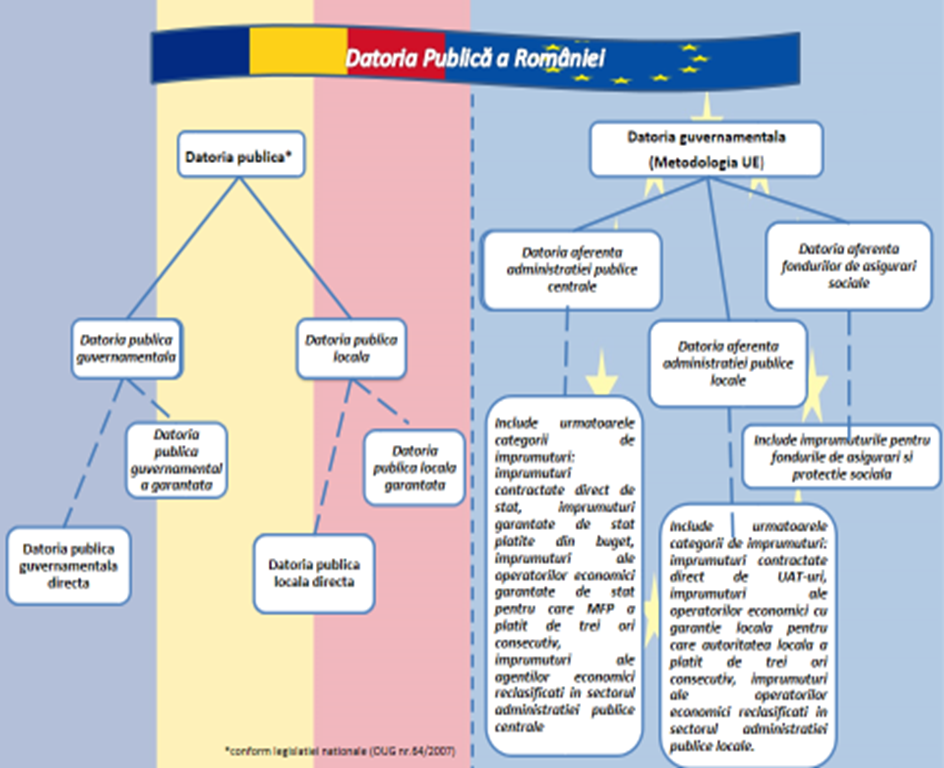 Buget 2023RealizăriPIB  - miliarde lei1.552,11.605,6Creştere economică  -   %2,82,1Deflator PIB - %8,212,2Inflaţia - medie anuală   -  %9,610,4sfârşitul anului - %8,06,6Număr mediu de salariaţi – %1,51,1*)Şomeri înregistraţi la sf. anului  - mii persoane215235,6rata şomajului - %2,72,9Câştigul salarial mediu brut - lei lunar6.7896.971*)Cadrul macroeconomic pentru buget 2023Realizări2023Cererea internă3,32,0     Consum final2,43,5      - Consum privat, din care:2,72,8Cheltuiala pentru consum final al populaţiei2,72,8      - Consum guvernamental1,26,0    Formarea brută de capital fix (FBCF)6,214,4Exportul de bunuri şi servicii4,5-1,4Importul de bunuri şi servicii5,4-1,4PRODUSUL INTERN BRUT 2,82,1Industrie0,4-2,3Agricultură, silvicultură, pescuit9,810,2Construcţii5,911,0Total servicii3,01,9Impozite nete pe produs3,03,82022202220232023Cadrul macroeconomic pentru buget 2023RealizăriCadrul macroeconomic pentru buget 2023RealizăriCererea internă 4,64,63,62,1  - Consum final3,52,91,92,8Consum privat3,43,51,71,8Consum guvernamental0,1-0,60,21,0  - Formarea brută de capital1,11,61,6-0,7Formarea brută de capital fix1,01,41,63,6Modificarea stocurilor 0,00,20,0-4,3Exportul net 0,0-0,5-0,80,0  - Exportul de bunuri şi servicii3,83,92,0-0,6  - Importul de bunuri şi servicii3,84,42,7-0,7PRODUSUL INTERN BRUT4,64,12,82,1- Industrie-0,3-0,90,1-0,5- Agricultură, silvicultură, pescuit-0,6-1,10,40,4- Construcţii0,40,20,40,8- Total servicii4,55,11,71,1- Impozite nete pe produs0,50,90,30,3Continuarea măsurilor pentru o redresare economică robustă, menținerea și susținerea unui nou cadru de dezvoltare durabilă, justă și intruzivă care să asigure o tranziție eficientă economic, suportabilă social și axată pe competitivitate, inovație și decarbonizare care să conducă la eliminarea vulnerabilităților din economie și să asigure un nivel de trai decent;Continuarea realizării graduale a consolidării fiscale prin măsuri care să permită atingerea țintei de deficit prevăzută de regulamentele europene până la sfârșitul anului 2024, contribuind, în acest fel la scăderea inflației, a ratelor dobânzilor, a deficitului comercial și de cont curent al balanței de plăti, precum și la stabilitatea cursului valutar al leului;Reforma, prioritizarea și programarea multianuală a investițiilor publice într-o manieră eficientă, profesionistă și transparentă cu efect multiplicator și aport direct la formarea brută de capital fix, prin creșterea aportului fondurilor europene aferente cadrului financiar 2021-2027 și cele aferente Mecanismului de Redresare și Reziliență ce finanțează reformele și investițiile stabilite prin Programul Național de Redresare și Reziliență, cel mai mare pachet de stimulare din resursele europene alocate României;Consolidarea unei politici fiscale predictibile ferm angajate pe panta de reducere a deficitului bugetar, pentru susținerea și adaptarea mediului de afaceri la provocările ridicate de suita de crize cu care se confruntă societatea, simplificarea fiscalității și fluidizarea proceselor interne, pentru a crea premisa unei creșteri economice sănătoase și durabile;Dezvoltarea și diversificarea instrumentelor de management ale datoriei publice pentru menținerea datoriei publice la un nivel sustenabil;Măsuri consistente pentru crearea și consolidarea unor finanțe publice sănătoase, prin eficientizarea calitativă a cheltuielilor publice cu focalizare pe:Finanțarea unor măsuri active economice pentru sprijinirea grupurilor celor mai vulnerabile, reforme în domeniul muncii, al pensiilor, al sprijinirii IMM al căror lanț de aprovizionare a fost puternic afectat de agresiunea rusă împotriva Ucrainei;Consolidarea bugetării pe programe pe bază de indicatori de rezultat la toate nivelurile administrației publice centrale și locale care să permită transparența deplină a cheltuielilor publice, îmbunătățirea clarității și coerenței procesului de bugetare, prioritizarea politicilor sectoriale și asigurarea unei competiții reale între proiectele propuse spre finanțare și susținerea performanței;Întărirea guvernanței corporative la companiile de stat în vederea îmbunătățirii performanței acestora, prin utilizarea celor mai bune practici la nivel european.LunaValoare totalăMaturitateValoareCuponIanuarie 20234 mld. USD5 ani1,24 mld. USD6.625%Ianuarie 20234 mld. USD10 ani1,5 mld. USD7,125%Ianuarie 20234 mld. USD30 ani1,25 mld. USD7,625%Ianuarie 20232 mld. EUR4 ani0,6 mld. EUR5,000%Ianuarie 20232 mld. EUR7 ani1,4 mld. EUR6,625%Septembrie 20233,25 mld EUR5 ani1,5 mld. EUR5,500%Septembrie 20233,25 mld EUR10 ani1,75 mld EUR6,375%